Rewalidacje ZET SPMiłosz, Kuba, Maciek,RafałĆwiczenia kształtujące spostrzegawczośćPonżej znajdziecie labirynty, w których spbóbuj pomóc zwierzętom  dotrzeć do ich przysmaków.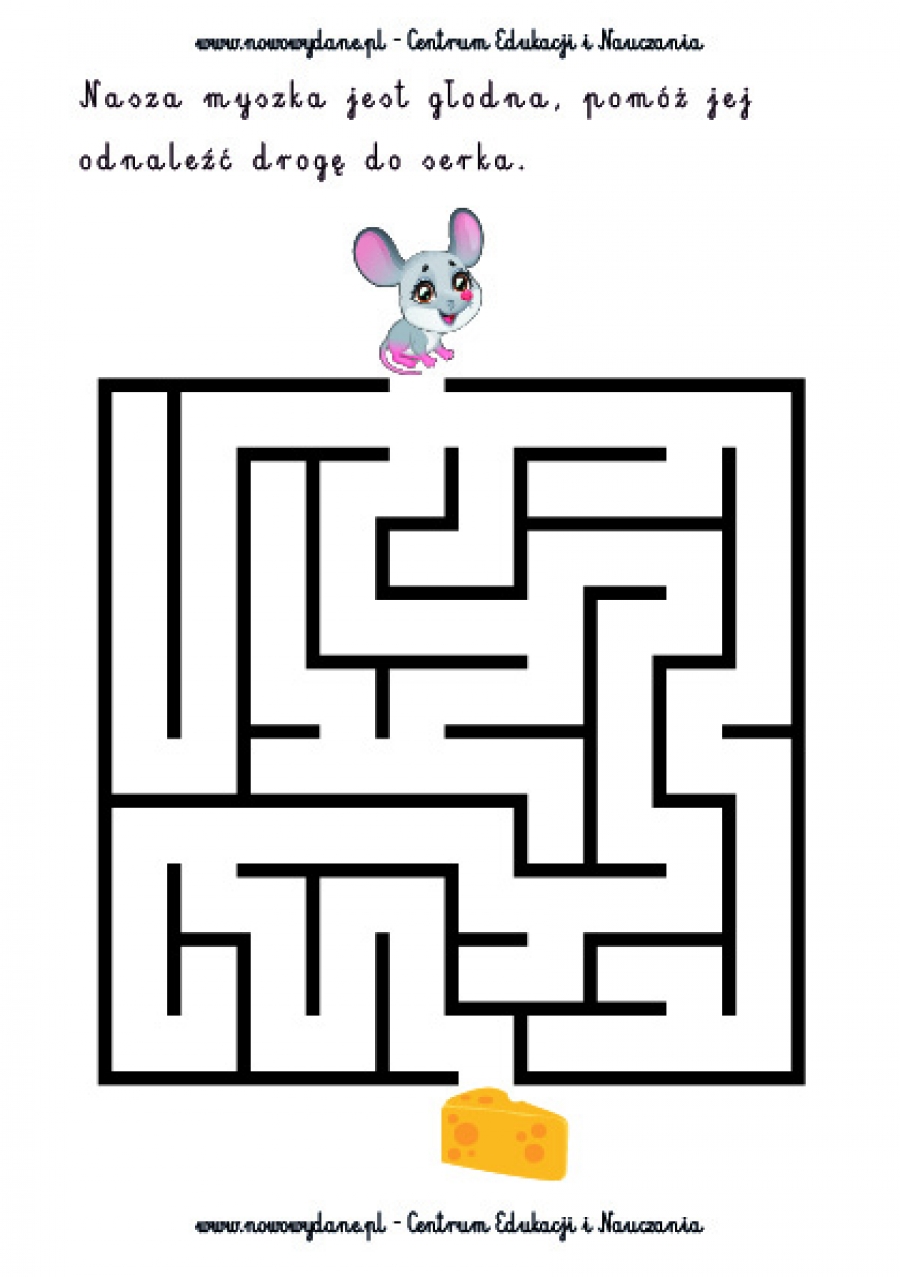 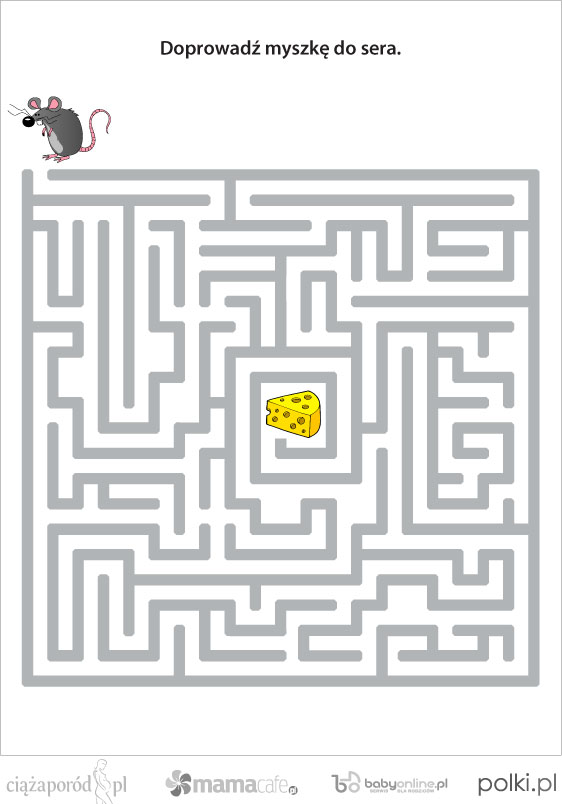 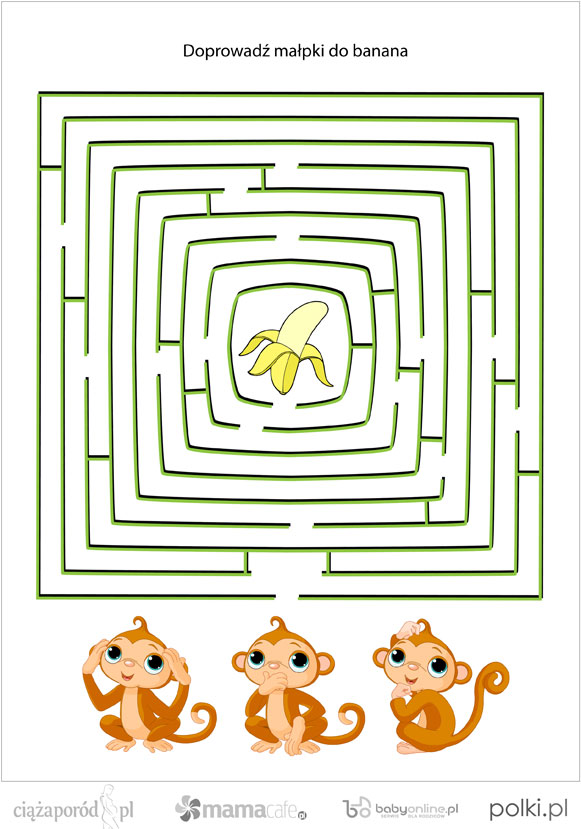 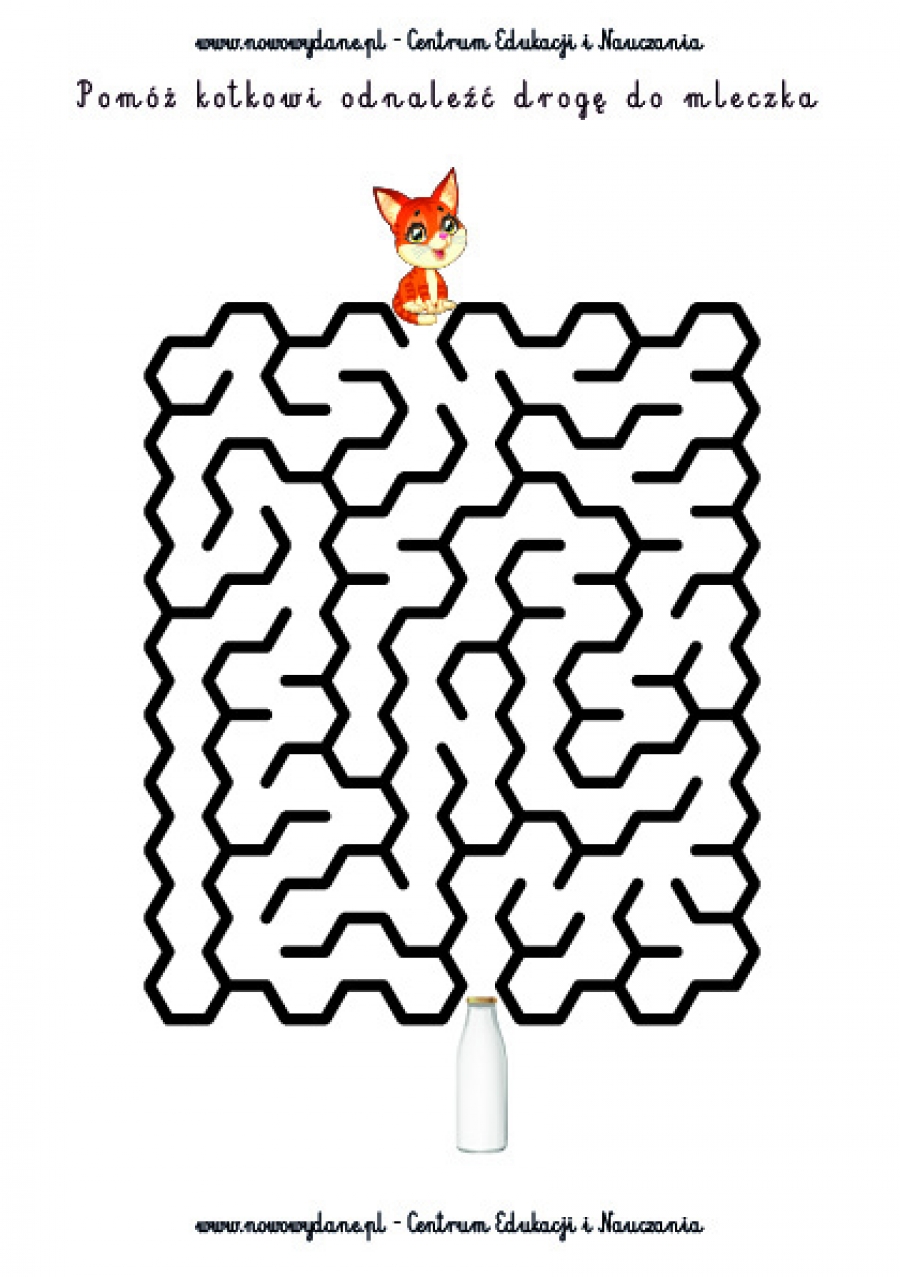 